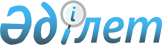 Об установлении квоты рабочих мест для трудоустройства граждан из числа молодежи, потерявших или оставшихся до наступления совершеннолетия без попечения родителей, являющихся выпускниками организаций образования, лиц, освобожденных из мест лишения свободы, лиц, состоящих на учете службы пробации на 2020 годПостановление акимата города Курчатов Восточно-Казахстанской области от 25 декабря 2019 года № 192. Зарегистрировано Департаментом юстиции Восточно-Казахстанской области 30 декабря 2019 года № 6467
      Примечание ИЗПИ.

      В тексте документа сохранена пунктуация и орфография оригинала.
      В соответствии с подпунктом 2) пункта 1 статьи 18 Уголовно-исполнительного кодекса Республики Казахстан от 5 июля 2014 года, подпунктом 14-1) пункта 1 статьи 31 Закона Республики Казахстан от 23 января 2001 года "О местном государственном управлении и самоуправлении в Республике Казахстан", подпунктами 7), 8), 9) статьи 9 Закона Республики Казахстан от 6 апреля 2016 года "О занятости населения", приказом Министра здравоохранения и социального развития Республики Казахстан от 26 мая 2016 года № 412 "Об утверждении Правил квотирования рабочих мест для трудоустройства граждан из числа молодежи, потерявших или оставшихся до наступления совершеннолетия без попечения родителей, являющихся выпускниками организаций образования, лиц, освобожденных из мест лишения свободы, лиц, состоящих на учете службы пробации" (зарегистрировано в Реестре государственной регистрации нормативных правовых актов № 13898) акимат города Курчатов ПОСТАНОВЛЯЕТ:
      1. Установить квоту рабочих мест для трудоустройства граждан из числа молодежи, потерявших или оставшихся до наступления совершеннолетия без попечения родителей, являющихся выпускниками организаций образования на 2020 год, в размере одного процента от списочной численности работников предприятий и организаций города согласно приложению 1 к настоящему постановлению.
      2. Установить квоту рабочих мест для трудоустройства лиц, освобожденных из мест лишения свободы на 2020 год, в размере одного процента от списочной численности работников предприятий и организаций города согласно приложению 2 к настоящему постановлению.
      3. Установить квоту рабочих мест для трудоустройства лиц, состоящих на учете службы пробации на 2020 год, в размере одного процента от списочной численности работников предприятий и организаций города согласно приложению 3 к настоящему постановлению.
      4. Государственному учреждению "Отдел занятости и социальных программ города Курчатов" в порядке установленном законодательством Республики Казахстан обеспечить:
      1) государственную регистрацию настоящего постановления в территориальном органе юстиции;
      2) в течении десяти календарных дней после государственной регистрации настоящего постановления направление его копии на официальное опубликование в периодические печатные издания, получившими такое право на конкурсной основе, в порядке, определяемом Правительством Республики Казахстан;
      3) размещение настоящего постановления на интернет-ресурсе акимата города Курчатов после его официального опубликования.
      5. Контроль за исполнением данного постановления возложить на заместителя акима города Курчатов Кошкарбаева Н.Т.
      6. Настоящее постановление вводится в действие по истечении десяти календарных дней после дня его первого официального опубликования. Размер квоты для трудоустройства граждан, из числа молодежи, потерявших или оставшихся до наступления совершеннолетия без попечения родителей, являющихся выпускниками организаций образования на 2020 год Размер квоты для трудоустройства лиц, освобожденных из мест лишения свободы на 2020 год Размер квоты для трудоустройства лиц, состоящих на учете службы пробации на 2020 год
					© 2012. РГП на ПХВ «Институт законодательства и правовой информации Республики Казахстан» Министерства юстиции Республики Казахстан
				
Д. Улмесеков
Приложение 1 к постановлению 
акимата города Курчатов 
от "25" декабря 2019 года 
№192
Поряд ковый

№
 

Наименование организации
Списочная численность работников (человек)
Размер квоты (процент от списочной численности работников)
Количество рабочих мест (единиц)
1
Филиал "Байкал" Республиканского государственного предприятия на праве хозяйственного ведения "Национальный ядерный центр Республики Казахстан" Министерства Энергетики Республики Казахстан
355
1%
4
2
Товарищество с ограниченной ответственностью "Компания "Балапан Көлігі"
409
1%
4
3
Государственное коммунальное предприятие на праве хозяйственного ведения "Курчатов Водоканал"
138
1%
1
4
Государственное коммунальное предприятие на праве хозяйственного ведения "Курчатовское многоотраслевое эксплуатационное предприятие" акимата города Курчатова
130
1%
1Приложение 2 к постановлению 
акимата города Курчатов 
от "25" декабря 2019 года 
№192
Порядковый

№
 

Наименование организации
Списочная численность работников (человек)
Размер квоты ( процент от списочной численности работников)
Количество рабочих мест (единиц)
1
Филиал "Байкал" Республиканского государственного предприятия на праве хозяйственного ведения "Национальный ядерный центр Республики Казахстан" Министерства Энергетики Республики Казахстан
355
1%
4
2
Товарищество с ограниченной ответственностью "Компания "Балапан Көлігі"
409
1%
4
3
Государственное коммунальное предприятие на праве хозяйственного ведения "Курчатов Водоканал"
138
1%
1
4
Государственное коммунальное предприятие на праве хозяйственного ведения "Курчатовское многоотраслевое эксплуатационное предприятие" акимата города Курчатова
130
1%
1Приложение 3 к постановлению 
акимата города Курчатов 
от "25" декабря 2019 года 
№192
Поряд ковый

№
 

Наименование организации
Списочная численность работников (человек)
Размер квоты ( процент от списочной численности работников)
Количество рабочих мест (единиц)
1
Филиал "Байкал" Республиканского государственного предприятия на праве хозяйственного ведения "Национальный ядерный центр Республики Казахстан" Министерства Энергетики Республики Казахстан
355
1%
4
2
Товарищество с ограниченной ответственностью "Компания "Балапан Көлігі"
409
1%
4
3
Государственное коммунальное предприятие на праве хозяйственного ведения "Курчатов Водоканал"
138
1%
1
4
Государственное коммунальное предприятие на праве хозяйственного ведения "Курчатовское многоотраслевое эксплуатационное предприятие" акимата города Курчатова
130
1%
1